硕士学位授权一级学科自评表填报流程一、登陆网址http://58.213.129.229:81/xkdpg/，点击右侧“一级学科点登录”（如下图），选择院校名称、一级学科名称，（初始密码为各一级学科的学科代码），各学科登陆后可自行修改。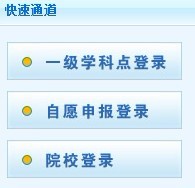 二、登陆后，点击左侧进入评估系统界面，从“评估年份2015年”进入，点击“在线填报”。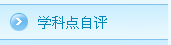 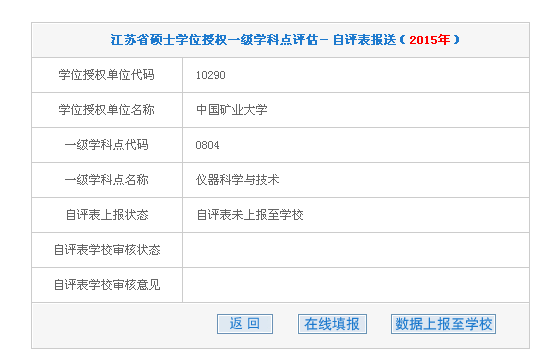 三、完成“自评总结报告”、“分项自评”、“单位学位委员会意见”相关内容填写。四、材料填写完毕并经仔细核查无误后，请在主界面点击“数据上报至学校”，完成填报工作。